Closing Prayer Service for Confirmation RetreatCall to prayerLeader: Jesus promised that whenever we gather in his name, he is in our midst. With this in mind, we begin with the Sign of the Cross. All:  + In the name of the Father, and of the Son and of the Holy Spirit, Amen. Leader: Let us bow our heads and remember that the Lord is with us in this moment of prayer. (Pause)…. We ask you this, who lives and reigns forever and ever.ALL: Amen.Song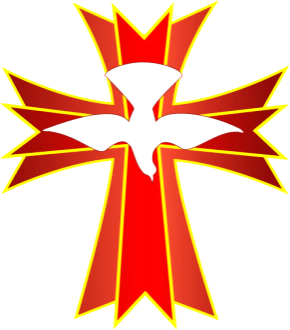 Scripture Reading: Acts 8: 5-8, 14-17 Prayer to the Holy Spirit Reflection Blessing of Senses 	Responses: Reading 1: All one shining light.			Reading 2:	All one flowing water.			Reading 3:	All one living plant. Intercessions 	Response:  Lord, Hear Our Prayer.Closing BlessingLeader: God our Father made us his children by water and the Holy Spirit. May God bless us…May almighty God bless us, the Father and the Son and the Holy Spirit.ALL: AmenLeader: Go in peace, continuing to grow in the gifts and blessings God has bestowed upon us at Baptism and are continually strengthened by the power of the Holy Spirit.	ALL: Thanks be to God. 